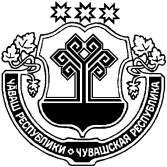             В соответствии с Федеральным законом от 6 октября 2003 г. № 131-ФЗ «Об общих принципах организации местного самоуправления в Российской Федерации», Уставом Яншихово-Челлинского  сельского поселения Красноармейского района Чувашской Республики, постановляю:         1. Назначить публичные слушания по рассмотрению проектов правил землепользования и застройки Яншихово-Челлинского сельского поселения Красноармейского  района Чувашской Республики  01 июня 2020 года, по адресу: Чувашская Республика, Красноармейский  район, д. Яншихово-Челлы, ул. Учительская, д. 1, администрация Яншихово-Челлинского  сельского поселения Красноармейского  района Чувашской Республики, начало в 10 часов 00 минут.       2. Предложения и замечания по внесению изменений в правила землепользования и застройки Яншихово-Челлинского сельского поселения Красноармейского  района Чувашской Республики принимаются в администрации Яншихово-Челлинского сельского поселения  Красноармейского района по адресу: Чувашская Республика, Красноармейский район, д. Яншихово-Челлы, ул. Учительская, д. 1 или по электронному адресу:  sao-yanchola@cap.ru в срок до 29 мая  2020 года.           3. Опубликовать настоящее постановление в средствах массовой информации.           4. Контроль за исполнением настоящего постановления оставляю за собой.Глава Яншихово-Челлинскогосельского поселения                                                                                Григорьев И.А. Чăваш РеспубликиКрасноармейски районĕЧувашская РеспубликаКрасноармейский район Еншик-Чуллă ялпоселенийĕн АдминистрацийĕЙЫШĂНУЕншик-Чуллă ялě            30.04.2020ç.  № 20Администрация Яншихово-Челлинскогосельского поселенияПОСТАНОВЛЕНИЕд. Яншихово-Челлы                30.04.2020 г.   № 20О назначении публичных слушаний о внесении изменений в Правила землепользования и застройки Яншихово-Челлинского сельского поселения Красноармейского  района Чувашской Республики